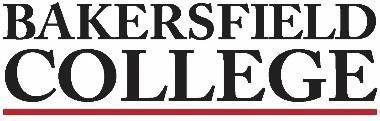 COLLEGE COUNCIL MINUTESApril 19, 20248:00-10:00am, Campus Center BoardroomSupporting documents may be accessed on the College Council Committee website at https://committees.kccd.edu/bc/committee/collegecouncilWELCOME & OVERVIEW OF THE AGENDAActing Vice President, Imelda Valdez, called the meeting to order at 8:01 a.m.APPROVAL OF MINUTES-Motion made by Acting Vice President, Imelda Valdez to approve the April 2, 2024, minutes with a first by Grace     Commiso and second by Matthew Maddex-Abstain: Jason Stratton & Teresa McAllister-Final Resolution: Motion CarriesWELCOME MESSAGE	Topics IncludedEnrollment UpdateFraudulent Students Update320 Annual Audit ReportingFACILITIES UPDATEhttps://committees.bakersfieldcollege.edu/collegecouncil/meetings/2024_04_02/supporting_docs/B_Bakersfield_College_Logo.pdfReview ongoing construction activities and upcoming plans.BUDGET DECISION CRITERIA DOCUMENThttps://committees.bakersfieldcollege.edu/college-council/meetings/2024_04_19/supporting_docs/C_Budget_Decision_Criteria_Document_Budget_Committee_Version.docxCurrent document.https://committees.bakersfieldcollege.edu/college-council/meetings/2024_04_19/supporting_docs/C_Budget_Decision_Criteria_Document_Proposed_Edits.docxThe proposed changes include consistent formatting and language.DECISION MAKING DOCUMENT https://committees.bakersfieldcollege.edu/collegecouncil/meetings/2024_04_19/supporting_docs/D_Decision_Making_Document.pdf	The document aims to accurately reflect the current work of various campus groups and committees and the decision-making process of the college. The goal of shared governance is to include, within the decision-making processes, representatives of all college constituencies affected by these decisions. ADMIN STRUCTURE REVIEWhttps://committees.bakersfieldcollege.edu/college-council/meetings/2024_04_19/supporting_docs/E_2024-25_Admin_Structure_Review.pptx	Ranking Considerations:Workload distributionComplianceFundingDepartment NeedsBudget ImpactEQUAL OPPORTUNITY & DIVERSITY ADVISORY COMMITTEE CHARGE UPDATEhttps://committees.bakersfieldcollege.edu/collegecouncil/meetings/2024_04_19/supporting_docs/F_Equal_Opportunity_And_Diversity_Advisory_Committee_Charge_Update.pdfCollege Council requests the removal of the red text in the “Date Approved” field.PROFESSIONAL DEVELOPMENT COMMITTEE CHARGE UPDATEhttps://committees.bakersfieldcollege.edu/college-council/meetings/2024_04_02/supporting_docs/G_Professional_Development_Committee_Charge.pdf-Motion made by Acting VP Valdez to send back to committee for review/revisions. Members Hall and Diaz were  present and would take message back to committee; with a first by Andrea Thorson and a second by Jessica Wojtysiak.-Abstain: Teresa McAllister-Final Resolution: Motion CarriesMEETING ADJOURNMENTActing Vice President, Imelda Valdez, called the meeting to an end at 9:12amCollege Council Members Present:Guests:Jerry Fliger, Imelda Valdez, Andrea Thorson, Jessica Wojtysiak, Dan Hall, Ann Tatum, Teresa McAllister (Proxy for Erica Menchaca), Grace Commiso, Lindsay Ono, Claire Lahorgue, Matthew Maddex, Nick Strobel, Victor Diaz, Jason Stratton, Mindy Wilmot, Victor Crosthwaite, Yvette ColbyMarcos RodriguezNext Meeting:May 3rd, 2024